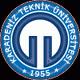 KARADENİZ TEKNİK ÜNİVERSİTESİ
  Bilgi İşlem Daire Başkanlığı Statik İp Talep FormuKARADENİZ TEKNİK ÜNİVERSİTESİ
  Bilgi İşlem Daire Başkanlığı Statik İp Talep FormuStatik İp Sorumlu BilgileriStatik İp Sorumlu BilgileriStatik İp Sorumlu BilgileriAdı Soyadı                                         *   Adı Soyadı                                         *   Unvanı                                               *Unvanı                                               *İş Telefonu                                         *İş Telefonu                                         *Cep Telefonu                                      Cep Telefonu                                      E-Mail Adresi                                   *E-Mail Adresi                                   *Statik IP Verilen Cihaz Hakkındaki Bilgiler Statik IP Verilen Cihaz Hakkındaki Bilgiler Statik IP Verilen Cihaz Hakkındaki Bilgiler Marka ve Modeli                              * Marka ve Modeli                              * Kullanım Amacı                               *Kullanım Amacı                               *MAC adresi                                       *MAC adresi                                       *Bilgisayar (/Host/Domain) Adı        *Bilgisayar (/Host/Domain) Adı        *Statik IP Verilen Cihazın Fiziksel Konumu Statik IP Verilen Cihazın Fiziksel Konumu Statik IP Verilen Cihazın Fiziksel Konumu Bina Adı                                             *Bina Adı                                             *Bulunduğu Kat                                 *Bulunduğu Kat                                 *Oda Numarası                                   *Oda Numarası                                   *Birimi                                                 *Birimi                                                 *Formu Dolduran Personel               *Formu Dolduran Personel               *IP Adresi belirtilen cihaz dışında başka cihazlarda kesinlikle kullanılmamalıdır.IP Adresi dışında herhangi bir IP adresi verilmemelidir.IP Adresi kullanımı sona erdiğinde Bilgi İşlem Daire Başkanlığına haber verilmelidir.IP Adresi verilen cihazın veya bulunduğu yerin değiştiği takdirde sistemin çalışabilmesi için Bilgi İşlem Daire Başkanlığına haber verilmelidir. IP Adresinin sorumluluğu tamamen formu dolduran personele aittir. verilen IP adresinden oluşabilecek her türlü internet kullanımı, (5651 Sayılı Yasa) idari ve hukuki yükümlülük bu formdaki personele aittir.Not : İşlemlerin gerçekleşebilmesi için zorunlu (*) alanların doldurulması gerekmektedir.IP Adresi belirtilen cihaz dışında başka cihazlarda kesinlikle kullanılmamalıdır.IP Adresi dışında herhangi bir IP adresi verilmemelidir.IP Adresi kullanımı sona erdiğinde Bilgi İşlem Daire Başkanlığına haber verilmelidir.IP Adresi verilen cihazın veya bulunduğu yerin değiştiği takdirde sistemin çalışabilmesi için Bilgi İşlem Daire Başkanlığına haber verilmelidir. IP Adresinin sorumluluğu tamamen formu dolduran personele aittir. verilen IP adresinden oluşabilecek her türlü internet kullanımı, (5651 Sayılı Yasa) idari ve hukuki yükümlülük bu formdaki personele aittir.Not : İşlemlerin gerçekleşebilmesi için zorunlu (*) alanların doldurulması gerekmektedir.IP Adresi belirtilen cihaz dışında başka cihazlarda kesinlikle kullanılmamalıdır.IP Adresi dışında herhangi bir IP adresi verilmemelidir.IP Adresi kullanımı sona erdiğinde Bilgi İşlem Daire Başkanlığına haber verilmelidir.IP Adresi verilen cihazın veya bulunduğu yerin değiştiği takdirde sistemin çalışabilmesi için Bilgi İşlem Daire Başkanlığına haber verilmelidir. IP Adresinin sorumluluğu tamamen formu dolduran personele aittir. verilen IP adresinden oluşabilecek her türlü internet kullanımı, (5651 Sayılı Yasa) idari ve hukuki yükümlülük bu formdaki personele aittir.Not : İşlemlerin gerçekleşebilmesi için zorunlu (*) alanların doldurulması gerekmektedir.Tarih: Verilen Statik IP AdresiStatik İp Sorumlusunun İmzası: Statik İp Sorumlusunun İmzası: Doldurmuş olduğunuz bu formun 2  adet çıktısını alınız, imzaladıktan sonra bir nüshasını Bilgi İşlem Daire Başkanlığına teslim ediniz yada ilgili formu ekli dosya EBYS üzerinden BİDB ‘na  gönderiniz. Bilgi İşlem Daire Başkanlığı Tel : 0 462 377 1400 / 1441Doldurmuş olduğunuz bu formun 2  adet çıktısını alınız, imzaladıktan sonra bir nüshasını Bilgi İşlem Daire Başkanlığına teslim ediniz yada ilgili formu ekli dosya EBYS üzerinden BİDB ‘na  gönderiniz. Bilgi İşlem Daire Başkanlığı Tel : 0 462 377 1400 / 1441Doldurmuş olduğunuz bu formun 2  adet çıktısını alınız, imzaladıktan sonra bir nüshasını Bilgi İşlem Daire Başkanlığına teslim ediniz yada ilgili formu ekli dosya EBYS üzerinden BİDB ‘na  gönderiniz. Bilgi İşlem Daire Başkanlığı Tel : 0 462 377 1400 / 1441